Erasmus+ KA2 Capacity Building projectModernization of Mechatronics and Robotics for Bachelor degree in Uzbekistan through Innovative Ideas and Digital Technology (MechaUz)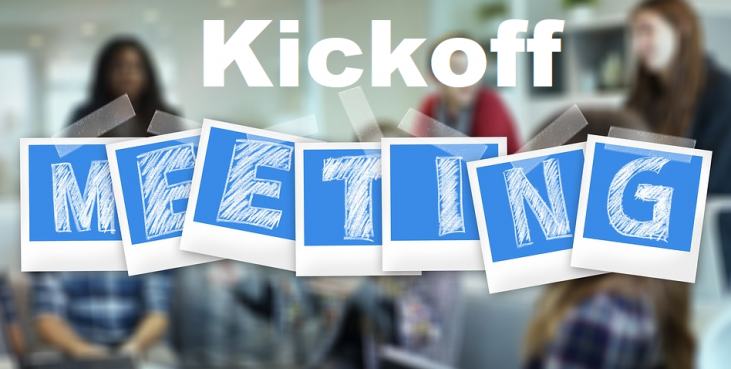 Monday 10 – Friday 14 February 2020Kick-Off Meeting in Thessaloniki, GreeceVenue: International Faculty of the University of Sheffield, CITY College5th Floor, 3 Leontos Sofou str. ThessalonikiDAY 1 Monday, 10 FebruaryDAY 2 Tuesday, 11 February – Kick-Off Meeting DAY 3 Wednesday, 12 February - 2nd day Kick-off MeetingDAY 4 Thursday, 13 February – Visit to International Hellenic UniversityDAY 5 Friday, 14 February – Partners’ DepartureArrival and check-in of the participants in the hotels.9:30 – 10:00Registration10:00 – 11:00Welcome and introductionWelcome AddressesIHU (Lead Coordinator)AndMI (Lead Coordinator from Uzbekistan)Project Overview and Key Objectives11:00 – 11:30Presentation of Project PartnersIHU International Hellenic University, GreeceSEERC South East European Research Centre, GreeceVilnius Gediminas Technical University, LithuaniaLiepāja University, LatviaVidzeme University of Applied Sciences, LatviaPolytechnic Institute of Viana do Castelo, PortugalAndijan Machine-Building Institute, UzbekistanTurin Polytechnic University in Tashkent, UzbekistanFergana Polytechnic Institute, UzbekistanTashkent University of Information Technology, UzbekistanKarshi Engineering-Economic Institute, UzbekistanTashkent State Technical University, UzbekistanMinistry of Higher Education System, Uzbekistan11:30 – 12:00Coffee  Break12:00 – 13:30Workplan PresentationsWP1 – Project preparation and analysis of study programs (IHU in collaboration with TTPU) WP2 – Development of the new BSc program (VGTU) WP3 – Development of the new training courses and organizing trainings for UZB teachers, staff and engineers (LIEPU) 13:00 – 14:30Lunch Break14:30 – 16:00WP4 – Establishment (ViA)WP5 – Quality Control and Monitoring (SEERC) WP6 – Dissemination/Exploitation (FPI) WP7 – Project Management (IHU) 16:00 – 17:00Appointment of the Project Managing Groups 20:00Welcome Dinner9:30 – 11:00Research and analysis of the methodology, curiculla and the labour market requirements (SEERC)11:00 – 11:30Coffee Break 11:30 – 12:30 Communication, Dissemination and Visibility for the project 12:30 – 14:30Lunch Break14:30 – 16:00Financial Management (IHU)16:00 – 17:00 Planning for the activities for the next period17:00 Closure of the meeting10:00 Meeting of the participants in front of the Olympion at Aristotle Square10:00 – 15:00Tour Visit at International Hellenic University